Cardinal Newman Writing Task Year 1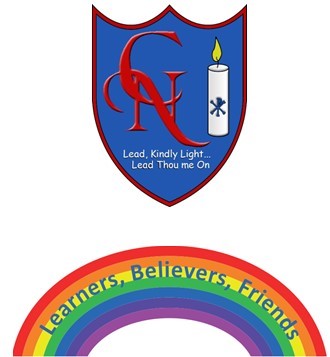 Helping Sydney to improve his punctuation and handwriting. Name:Learning Objective: To use capital letters and full stops accurately. Success CriteriaSelf-assessmentPeer assessmentTeacher assessmentI can begin each sentence with a capital letter.I can use a capital letter for the name of a person. I can end each sentence with a full stop. I can make my letters sit on the line and use my best cursive handwriting. Feedback:Teacher: